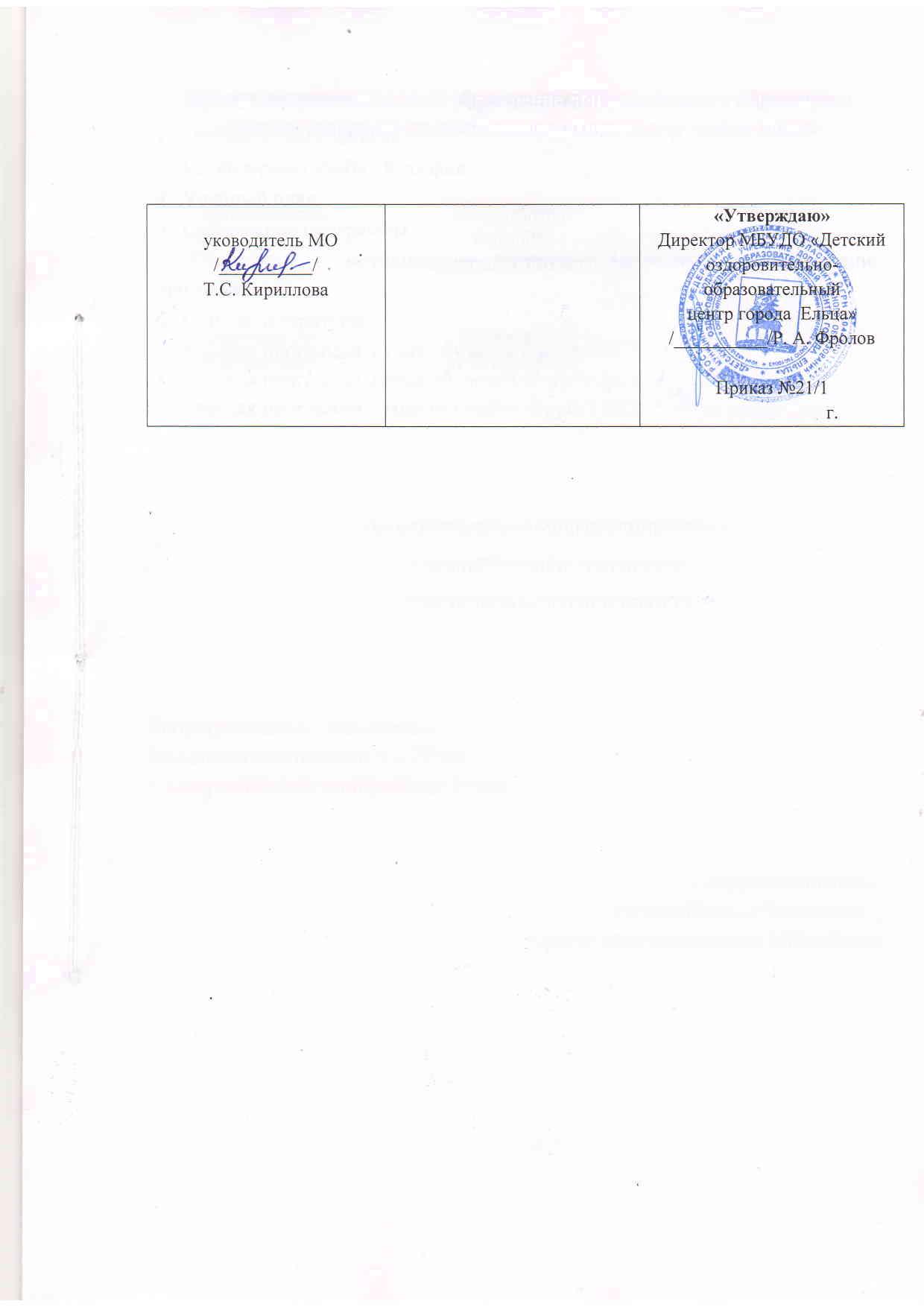 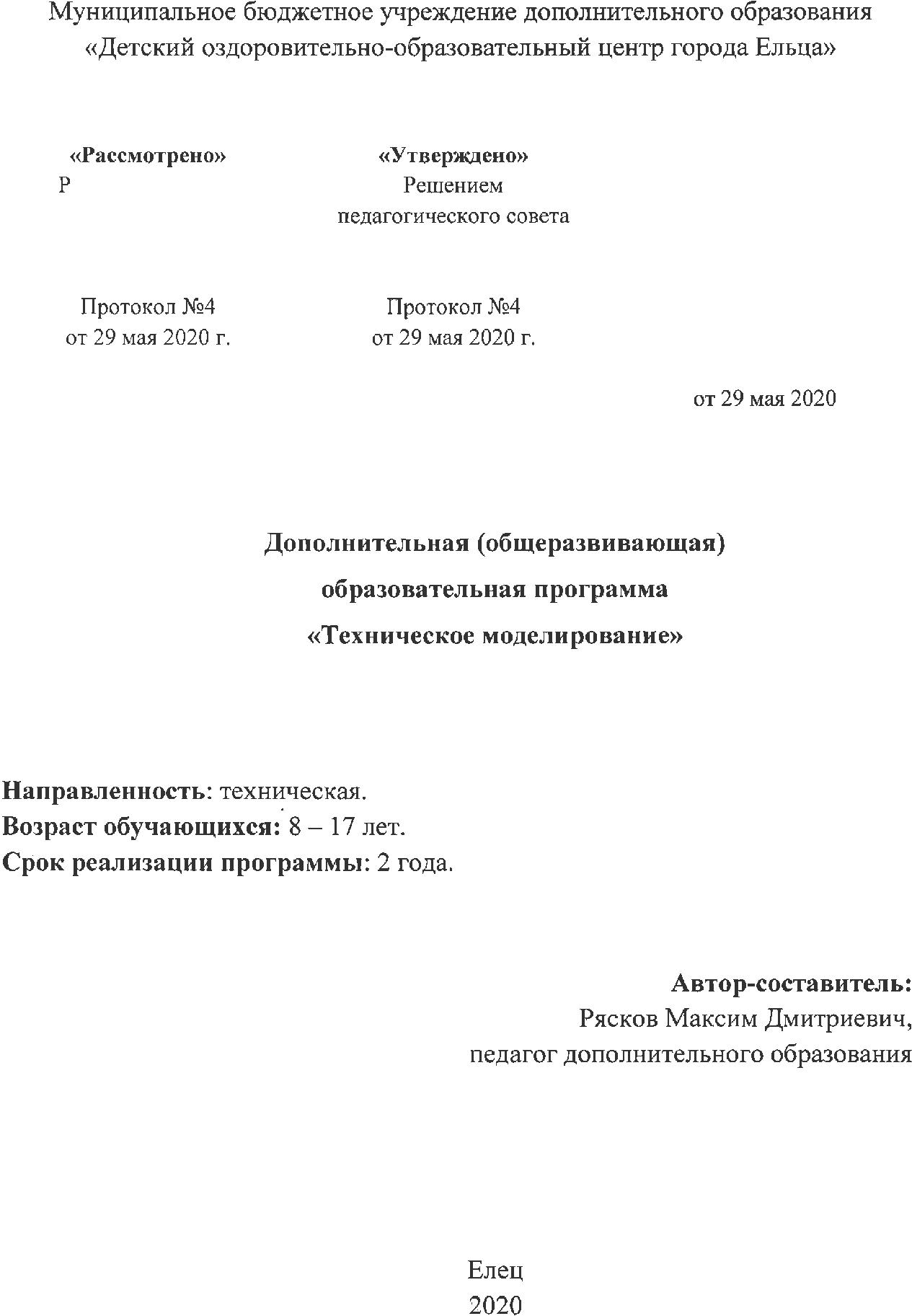 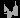 Содержание1.  Пояснительная записка.2.  Календарный учебный график.3.  Учебный план.4.  Содержание программы.5. Оценочные и методические материалы (методические обеспечение программы).6.  Список литературы.7.  Рабочая программа 1 года обучения (группа №3).8.  Рабочая программа 2 года обучения (группа №1).9.  Рабочая программа 2 года обучения  (группа №2).Пояснительная запискаДополнительная (общеразвивающая) образовательная программа «Техническое моделирование» разработана согласно требованиям Локального акта «Положение о структуре, порядке разработки и утверждения дополнительных (общеразвивающих) образовательных программ в МБУДО «Детский оздоровительно-образовательный центр города Ельца».Под техническим моделированием понимается один из видов технической деятельности, заключающейся в воспроизведении объектов окружающей действительности в увеличенном и уменьшенном масштабе путём копирования объектов в соответствии со схемами, чертежами, без внесения существенных изменений.Данная программа имеет техническую направленность.Новизна программы.Техническое моделирование, как ничто другое, способно развивать креативное и аналитическое мышление, навыки связи частей для создания общей картины, что способствует прогрессу логического мышления у обучающихся младшего школьного возраста. Работа с мелкими деталями и конструкциями оказывает влияние на развитие мелкой моторики и внимания ребенка, повышает внимательность, аккуратность в выполнении задания по сбору модели. Не менее важными элементами изучения данной дисциплины является обучение базовым навыкам работы с канцелярскими инструментами: бумага, картон, клей, ножницы, а работа в команде или в парах над большими проектами развивает коммуникативные навыки обучающихся. Новизна данной программы заключается в специфике использования педагогических технологий (обучающиеся могут сами создавать проекты на основе сделанных моделей и пройденного материала).Актуальность программы.Программа «Техническое моделирование» соотносится с тенденциями развития дополнительного образования и согласно Концепции развития дополнительного образования способствует: 	-  интеллектуальному и социальному развитию обучающихся, формированию интересов;	- формированию и развитию творческих способностей обучающихся, выявлению, развитию и поддержке талантливых детей; 	- обеспечению духовно-нравственного, гражданского, патриотического, трудового воспитания обучающихся; 	- формированию культуры здорового и безопасного образа жизни, укреплению здоровья обучающихся.	Актуальность программы состоит в создании основы для развития знаний, умений, навыков, необходимых для дальнейшей социализации ребенка в обществе, формирование у него базовых навыков труда, воспитывает дисциплину и интерес к творческой работе.	Цели и задачи программы.Цель программы «Техническое моделирование» – формирование у обучающихся системы знаний, умений и навыков в области технического моделирования.Задачи программы «Техническое моделирование».Обучающие:1) сформировать базовые навыки самостоятельной трудовой деятельности и работы с канцелярскими принадлежностями и инструментами; 2) освоить навыки по работе с чертежами любой сложности.Развивающие:1) развить творческое мышление через самостоятельную деятельность по разработке схем макетов;2) увеличить конструкторские и аналитические способности обучающегося.Воспитательные:1) развить в обучающихся дисциплину и самоконтроль, умение работать в коллективе;2) при помощи лекционных занятий о истории отечественной техники воспитать патриотические чувства и любовь к Родине;Ожидаемые результаты.Планируемые результаты освоения дополнительной (общеразвивающей) образовательной программы «Техническое моделирование» представляют собой систему ведущих целевых установок и ожидаемых результатов освоения всех компонентов, составляющих содержательную основу программы. В процессе реализации программы предполагается достижение определенных общих результатов обучения:-  когнитивных (знания, умения, навыки, полученные на занятиях);- мотивационных (появление желания у ребенка заниматься техническим творчеством).Срок реализации программы.                  	Программа реализуется в течение двух лет. Занятия проводятся 3 раза в неделю по 2 часа, 6 часов в неделю, 216 часов  в год.Условия реализации программы.Объединение первого года обучения формируется из обучающихся в возрасте 8 – 9 лет, занятия проводятся по фронтальной схеме с последующей индивидуализацией обучения,  по мере выявления способностей детей. Важно привить интерес к конструированию техники, заинтересовать ребёнка изготовлением моделей своими руками. В первый год дети развивают моторику, строят общение в своей группе, учатся базовым и основным приёмам работы с простейшими инструментами: ножницы, карандаш, линейка, изучают устройство простых технических объектов.	Объединение второго года обучения формируется из обучающихся в возрасте 9-15 лет, окончивших программу первого года обучения. Во второй год обучающиеся закрепляют имеющиеся знания, умения, навыки, учатся изготавливать модели по более сложным чертежам, а также самостоятельно изготавливать чертежи. Важную роль на данном этапе играет совместная деятельность детей в работе над итоговым проектом.Формы организации занятий.
- теоретическое обучение (лекционные занятия);- практические занятия (сбор моделей, разработка проектов новых моделей, работа над групповыми проектами).2. Календарный учебный график.         Начало занятий первого года обучения – 1 сентября.	
         Окончание учебного года – 31 мая.Учебный план. 1-ый год обучения. 2-ой год обучения.Содержание программы.1-ый год обучения.1. Подготовительная часть.    Проведение занятия по технике безопасности. Обучение работы с инструментами. Обучение работе с трафаретами.2. Макетирование и моделирование простейших технических объектов, согласно правилам изготовления по трафарету. Обучение правилам последовательной работы с трафаретами. Изучение элементов различных конструкций. Макетирование простейшей техники, ее прототипов и истории создания.3. Промежуточный контроль.Проведение устных опросов по пройденному теоретическому материалу. Индивидуальные беседы с авторами проектов.4. Изготовление конструкций с оформлением близким к оригиналу. Изучение принципов и элементов домостроения, самолетостроения, автостроения. Изучение теории движения гусеничной техники и принципов ее макетирования. Изучение основ ракетостроения и принципов ее макетирования.5. Изготовление комплексов и экспозиционных макетов. Изучение нетрадиционных летательных аппаратов и различных видов транспорта. Разработка макетов необычной техники. Изучение и конструирование техники для землеройных работ.Изучение техники участвующих в гонках и принципах ее конструирования. Разбор элементарной теории о грозных боевых вертолетах. Макетирование вертолетов.Итоговый контроль. Подготовка к итоговой выставке. Презентация готовых проектов, проведение итоговых опросов по теоретическому материалу.2-ой год обучения.1. Вводное занятие. Техника безопасности при работе с инструментами и материалами.Изучение простейших моделей транспортной техники. Общие понятия, виды и значения. Введение понятия о механизме и его элементах.2. Макетирование транспортной техники. Изучение элементов характерных для транспорта, применяемого на сложных дорогах. Изучение простейших чертежей. Масштабирование трафаретов. Изучение истории автостроения. Автомоделизм.Изучение теории о материалах, которые применяют в автостроении. Изучение теории об автомоделизме. Конструирование простейших автомоделей. Рассмотрение материала об истории автомоделизма.Промежуточный контроль.Проведение устных опросов по пройденному теоретическому материалу. Индивидуальные беседы с авторами проектов.5. Элементы авиамоделирования.Разбор теории вопроса о схематических самолетах. Изучение элементов строения крыла самолета и других элементов самолета. Разработка полукопий авиамоделей. Знакомство с вертолетной техникой. Изучение основных элементов авто: каркасу, кабин и т.д. Моделирование гусеничной техники, трелевочного трактора. Изучение и моделирование авто с несущим крылом и антикрылом.6. Колесная техника, ее значение и назначение.	Изучение элементов колесной техники. Применение колесной техники в гражданской и военной службе. Изучение чертежей и схем колесной техники. Разработка моделей и конструирование, согласно базовым принципам. 7. Авиация от А до Я. История развития, принципы построения моделей, перспективы авиастроения.  Изучение теории вопроса об авиалинии, автопилоте, ангаре, аэроплане, аэродроме, аэрофлоте. Изучение материала об элементах самолета: баке, воздушном винте, высотомере, скоростомере. Моделирование объемных моделей авиации.   Изучение материалов об элементах крыла. Конструирование воздушных змеев. Разбор теории вопроса о каркасах и эмблемах на самолетах, истории развития кабины пилота. Конструирование простейших вертолетов.Итоговый контроль.Проведение итоговых опросов по теоретическому материалу.Подготовка к  итоговой выставке.Презентация готовых проектов.5. Оценочные и методические материалы(методическое обеспечение).Методы обучения зависят от возрастных особенностей детей и ориентированы на активизацию и развитие познавательных процессов. В младшем школьном возрасте у детей уже возникли и получили первоначальное развитие все основные виды деятельности: трудовая, познавательная и игровая. Элементы игровой деятельности  в объединении играют роль в формировании и развитии умственных, физических, эмоциональных и волевых сторон и качеств личности ребёнка. Игра неразрывно связана с развитием активности, самостоятельности, познавательной деятельности и творческих возможностей детей. Введение элементов игры в процессе подготовки младших школьников к конструкторско-технической деятельности содействует тому, что дети сами начинают стремиться преодолевать такие задачи, которые без игры решаются значительно труднее. Возрастной особенностью младших школьников является и то, что они активно включаются в такую практическую деятельность, где можно быстро получить результат и увидеть пользу своего труда. На последующем этапе необходим подбор способов, которые будут постепенно вырабатывать у обучающегося умение в сосредоточивании на объекте конструирования, стойкости в преодолении трудностей встречающихся в работе моделиста. 	По ходу проведения занятий дается оценка знаний, умений, навыков каждого обучающегося индивидуально, а также оценка уровня усвоенной им теоретической информации и качества выполнения практических заданий. Методические пособия и материалы (чертежи и шаблоны, выкройки деталей) для изготовления моделей разрабатываются с учетом возрастных особенностей обучающихся. Материалы разработок адаптируются к требованиям по обучению знаниям и конкретным навыкам работы, заложенным в программе. Для работы на первом и втором году обучения используются чертежи и материалы, как публикуемые в различных технических изданиях, так и разработанные автором программы, с целью усовершенствования приобретённых навыков. Для работы в старшей возрастной группе используются чертежи, в основном реальной техники, для изготовления моделей различного класса и масштаба. На протяжении всего периода обучения с обучающимися проводятся теоретические занятия по темам программы, а так же беседы по истории авиации, флота, бронетанковой техники, направленные на воспитание патриотизма и любви к Родине.   Для реализации программы используются разнообразные формы и методы проведения занятий. Это беседы, из которых дети узнают много новой информации, практические задания для закрепления теоретических знаний и осуществления собственных открытий, экскурсии на выставки прикладного творчества. Программно-методическое и информационное обеспечение помогают проводить занятия интересно и грамотно.   Разнообразные занятия дают возможность детям проявить свою индивидуальность, самостоятельность, способствуют гармоничному и духовному развитию личности. При организации работы необходимо объединение игры, труда и обучения, что обеспечивает единство решения познавательных, практических и игровых задач. Особое внимание следует уделять развитию у детей способности слушать, рассказывать, смотреть. На занятиях необходимо предлагать вопросы, задания, активизирующие творческую активность ребенка. Содержание обучения направленно на углубление и закрепление первоначальных знаний, умений, навыков, но на этом этапе в первую очередь реализуются задачи творческого развития. Итогом работы обучения является создание выставки детских творческих работ.Контроль результатов проводится как по ходу занятий в виде промежуточного контроля, так и по окончанию учебного года в форме итогового контроля.Используются следующие методы контроля: - промежуточный контроль: опросы, беседы, презентация проектов;- итоговый контроль: презентации выставочных объектов.6. Список литературы.1. Андрианов П.Н., Глазугова М.А. и др. Развитие технического творчества младших школьников. - М.: Просвещение, 1990.2. Васильев Д.В. Мир парусов. Плавающие модели. – СПб.: Кристалл, 1998.3. Горбачев А.М. От поделки – к модели. – Н.Н.: ГИПП «Нижполиграф», 1997.4. Заворотов В.А. От идеи до модели. – М.: Просвещение, 1988.5. Ермаков А.М. Простейшие авиамодели. – М.: Просвещение, 1984.6. Невдахина З.И. Дополнительное образование детей: сборник авторских программ.РАБОЧАЯ ПРОГРАММА к дополнительной (общеразвивающей) образовательной программе «Техническое моделирование»          Возраст обучающихся: 8 – 17 лет.Год обучения: 1 год.Группа №3.2020-2021 учебный годСодержание1.  Пояснительная записка 2.  Календарно - тематическое планирование.Пояснительная записка.Цели и задачи программы 1 года обучения.Цель программы: развитие у детей младшего школьного возраста способностей к техническому творчеству, создание оптимальных организационно-педагогических условий для самовыражения, самоопределения ребенка, усвоения ребенком практических навыков работы с бумагой, воспитание творческой активности, общее и творческое развитие личности, развитие сотрудничества детей при создании сложных композиций, вовлечение детей в соревновательную и игровую деятельность.Задачи программы.Обучающие: 	1)  сформировать умение использовать различные технические приемы при работе с бумагой;2)  отрабатывать практические навыки работы с инструментами;3) формировать знания и умения работы с разными материалами и инструментами при изготовлении как простейших технических изделий, так и конструировании объемных макетов транспортных средств, мебели или зданий.Развивающие: 1) развивать образное и пространственное мышление, фантазию ребенка;2) формировать художественный вкус и гармонию между формой и содержанием художественного образа.Воспитательные: 1) формировать творческое мышление, стремление сделать-смастерить что-либо нужное своими руками;2)  развивать терпение и упорство, необходимые при работе с бумагой; 	3) заложить основы культуры труда.Количество часов, отводимых на освоение программы.	Занятия проводятся 3 раза в неделю по 2 часа. 36 учебных недель, 6 часов в неделю, 216 в год.Ожидаемые результаты.Планируемые результаты для обучающихся 1-го года обучения состоят в обучении детей самостоятельно проектировать и строить модели из доступных материалов, научиться пользоваться простейшими  инструментами, изучить основы машиностроения. Участие в соревнованиях и конкурсах по моделизму с построенными своими руками моделями способно увлечь ребят, отвлечь от пагубных привычек и асоциального поведения. Объединение технического моделирования 1-го года обучения  призвано распространить среди обучающихся знания по основам макетирования и элементарного моделирования, воспитывая у них интерес к объектам техники.Работа в объединении 1-го года обучения позволяет воспитывать у обучающихся дух творчества, прививает целеустремлённость, развивает внимательность, интерес к технике и техническое мышление. Программный материал призван развивать мелкую и среднюю моторику рук,  способствуя при этом развитию технического и творческого мышления. На данном этапе обучающийся получает элементарные навыки обращения с простейшими инструментами. В первый год обучения по программе «Техническое моделирование» ребенок знакомится со схематическими макетами некоторых видов техники и учится их изготовлению. Обучающиеся 1-го года обучения осваивают моделирование из картона и бумаги, работу с шаблонами и простейшим ручным инструментом, строят простые модели.Одним  из важных направлений деятельности детей в первый год обучения является познание видов превращения плоского листа бумаги в объёмную конструкцию.  Доступность простейших материалов, применение простейшего инструмента (на ранних стадиях), несложные приёмы работы с бумагой и картоном, дают возможность в первые месяцы занятий ознакомить детей младшего школьного возраста с элементами конструирования.Освоив программу первого года обучения, обучающиеся приобретают знания:1) об основных свойствах материалов, используемых на занятиях;2) о принципах и технологиях постройки плоских и объёмных макетов и простейших моделей  из бумаги и картона;3) о способах и приемах применения шаблонов и трафаретов;4) об основных деталях простейших технических устройств;5) по  технике безопасного владения инструментами и простейшими принадлежностями. Прошедшие курс первого года обучения учащиеся должны уметь:1) самостоятельно построить макет и простейшую модель из бумаги и картона по шаблону;2) определять основные части изготовляемых макетов, моделей и правильно произносить их названия;3) работать с помощью простейших инструментов;4) раскрашивать изготовленную модель в соответствии с заданием или видом.Календарно-тематическое планирование.РАБОЧАЯ ПРОГРАММА к дополнительной (общеразвивающей) образовательной программе «Техническое моделирование»          Возраст обучающихся: 8 – 17 лет. Год обучения: 2 год.Группа №1.2020-2021 учебный год Содержание1.  Пояснительная записка 2.  Календарно - тематическое планирование.Пояснительная записка.Цель и задачи программы 2 года обучения.Цель программы:-  развивать у обучающихся 2-го года обучения способностей к самостоятельному творческому подходу в разработке конструкций, созданию условий для самовыражения, самоопределения обучающихся развитие сотрудничества детей и взаимопомощь, развивать стремление заниматься конкурсной деятельностью.Задачи программы.Обучающие: 1) формировать знания и умения работы с разными материалами и инструментами при изготовлении как простейших технических изделий так и конструировании объемных макетов транспортных средств, мебели или зданий;2) научить ориентироваться в технике чтения элементарных схем и чертежей;3) научить распознавать и использовать основные виды отделки, применяемые при окончательном изготовлении изделия;4) осваивать навыки организации и планирования работы.Развивающие: 1) развивать образное и пространственное мышление, фантазию ребенка;2)  формировать художественный вкус и гармонию между формой и содержанием художественного образа;3)  развивать аналитическое мышление и самоанализ;4)  развивать творческий потенциал ребенка, его познавательную активность;5)  развивать конструкторские способности, техническое мышление, творческий подход к работе.Воспитательные: 1) формировать творческое мышление, стремление сделать-смастерить что-либо нужное своими руками,2)  прививать навыки проведения самостоятельного контроля качества во время работы.3) формировать коммуникативную культуру, внимание и уважение к людям, терпимость к чужому мнению, умение работать в группе;4)  создать комфортную среду педагогического общения между педагогом и воспитанниками.Количество часов, отводимых на освоение программы.	Занятия проводятся 3 раза в неделю по 2 часа. 36 учебных недель, 6 часов в неделю, 216 в год.	Ожидаемые результаты.Планируемые результаты учебной деятельности во 2-й год обучения посвящены умению наблюдать, размышлять, представлять, фантазировать и предполагать форму, устройство (конструкцию) изделия, а также учить  обосновывать целесообразность и пользу предполагаемой конструкции.В данный учебный период происходит обучение самостоятельно проектировать и строить модели из доступных материалов и пользоваться более сложными инструментами (циркулем, транспортиром). Осваиваются технологии изготовления объёмных моделей и их деталей.  Обучающиеся знакомятся с теорией движения технических объектов: как и почему плавает корабль и летает самолёт. Обучающиеся осваивают  технологию сборки более сложных моделей, применяя специальные навыки и инструменты. Во время работы по программе «Техническое моделирование» закладываются основы понимания принципа постепенного перехода от простого к сложному, закрепления полученных навыков работы с чертёжным и мерительным инструментом, использования и обработки материалов, применяемых при изготовлении моделей. Особое внимание уделяется развитию технического мышления, умения и навыков в пользовании различными инструментами и приспособлениями. Среди ожидаемых результатов занятий детей в объединении 2-го года обучения находится формирование у них созерцательной и познавательной деятельности, обучение работе в коллективе единомышленников, воспитание уважения к творчеству, самодеятельности и ответственности за собственные действия и поступки. В процессе конструирования макетов планируется дать обучающимся навыки объективно оценивать свои успехи и неудачи, что позволит детям и подросткам адекватно воспринимать окружающую действительность. Освоив программу второго года обучения, обучающиеся приобретают знания:1) об основных свойствах материалов для моделирования;2) простейших правил организации рабочего места;3) о принципах и технологиях постройки простых объёмных моделей из бумаги и картона, способах соединения деталей из бумаги и картона;4) об основных деталях и частях техники.Прошедшие курс второго года обучения обучающиеся должны уметь:1) самостоятельно построить простую модель из бумаги и картона;2) выполнять разметку несложных объектов на бумаге и картоне при помощи линейки и шаблонов;3) работать инструментом (лобзиком, надфилями), уметь пилить, сверлить;4) добиваться копийности макета и модели.Календарно-тематическое планирование.РАБОЧАЯ ПРОГРАММА к дополнительной (общеразвивающей) образовательной программе «Техническое моделирование»Возраст обучающихся: 8 – 17 лет. Год обучения: 2 год. Группа №2.2020-2021 учебный год Содержание1.  Пояснительная записка 2.  Календарно - тематическое планирование.Пояснительная записка.Цель и задачи программы 2 года обучения.Цель программы:-  развивать у обучающихся 2-го года обучения способностей к самостоятельному творческому подходу в разработке конструкций, созданию условий для самовыражения, самоопределения учащихся развитие сотрудничества детей и взаимопомощь, развивать стремление заниматься конкурсной деятельностью.Задачи программы.Обучающие: 1) формировать знания и умения работы с разными материалами и инструментами при изготовлении как простейших технических изделий так и конструировании объемных макетов транспортных средств, мебели или зданий;2) научить ориентироваться в технике чтения элементарных схем и чертежей;3) научить распознавать и использовать основные виды отделки, применяемые при окончательном изготовлении изделия;4) осваивать навыки организации и планирования работы.Развивающие: 1) развивать образное и пространственное мышление, фантазию ребенка;2)  формировать художественный вкус и гармонию между формой и содержанием художественного образа;3)  развивать аналитическое мышление и самоанализ;4)  развивать творческий потенциал ребенка, его познавательную активность;5)  развивать конструкторские способности, техническое мышление, творческий подход к работе.Воспитательные: 1) формировать творческое мышление, стремление сделать-смастерить что-либо нужное своими руками,2)  прививать навыки проведения самостоятельного контроля качества во время работы.3) формировать коммуникативную культуру, внимание и уважение к людям, терпимость к чужому мнению, умение работать в группе;4)  создать комфортную среду педагогического общения между педагогом и воспитанниками.Количество часов, отводимых на освоение программы.	Занятия проводятся 3 раза в неделю по 2 часа. 36 учебных недель, 6 часов в неделю, 216 в год.	Ожидаемые результаты.Планируемые результаты учебной деятельности во 2-й год обучения посвящены умению наблюдать, размышлять, представлять, фантазировать и предполагать форму, устройство (конструкцию) изделия, а также учить  обосновывать целесообразность и пользу предполагаемой конструкции.В данный учебный период происходит обучение самостоятельно проектировать и строить модели из доступных материалов и пользоваться более сложными инструментами (циркулем, транспортиром). Осваиваются технологии изготовления объёмных моделей и их деталей.  Обучающиеся знакомятся с теорией движения технических объектов: как и почему плавает корабль и летает самолёт. Обучающиеся осваивают  технологию сборки более сложных моделей, применяя специальные навыки и инструменты. Во время работы по программе «Техническое моделирование» закладываются основы понимания принципа постепенного перехода от простого к сложному, закрепления полученных навыков работы с чертёжным и мерительным инструментом, использования и обработки материалов, применяемых при изготовлении моделей. Особое внимание уделяется развитию технического мышления, умения и навыков в пользовании различными инструментами и приспособлениями. Среди ожидаемых результатов занятий детей в объединении 2-го года обучения находится формирование у них созерцательной и познавательной деятельности, обучение работе в коллективе единомышленников, воспитание уважения к творчеству, самодеятельности и ответственности за собственные действия и поступки. В процессе конструирования макетов планируется дать обучающимся навыки объективно оценивать свои успехи и неудачи, что позволит детям и подросткам адекватно воспринимать окружающую действительность. Освоив программу второго года обучения, обучающиеся приобретают знания:1) об основных свойствах материалов для моделирования;2) простейших правил организации рабочего места;3) о принципах и технологиях постройки простых объёмных моделей из бумаги и картона, способах соединения деталей из бумаги и картона;4) об основных деталях и частях техники.Прошедшие курс второго года обучения обучающиеся должны уметь:1) самостоятельно построить простую модель из бумаги и картона;2) выполнять разметку несложных объектов на бумаге и картоне при помощи линейки и шаблонов;3) работать инструментом (лобзиком, надфилями), уметь пилить, сверлить;4) добиваться копийности макета и модели.Календарно-тематическое планирование.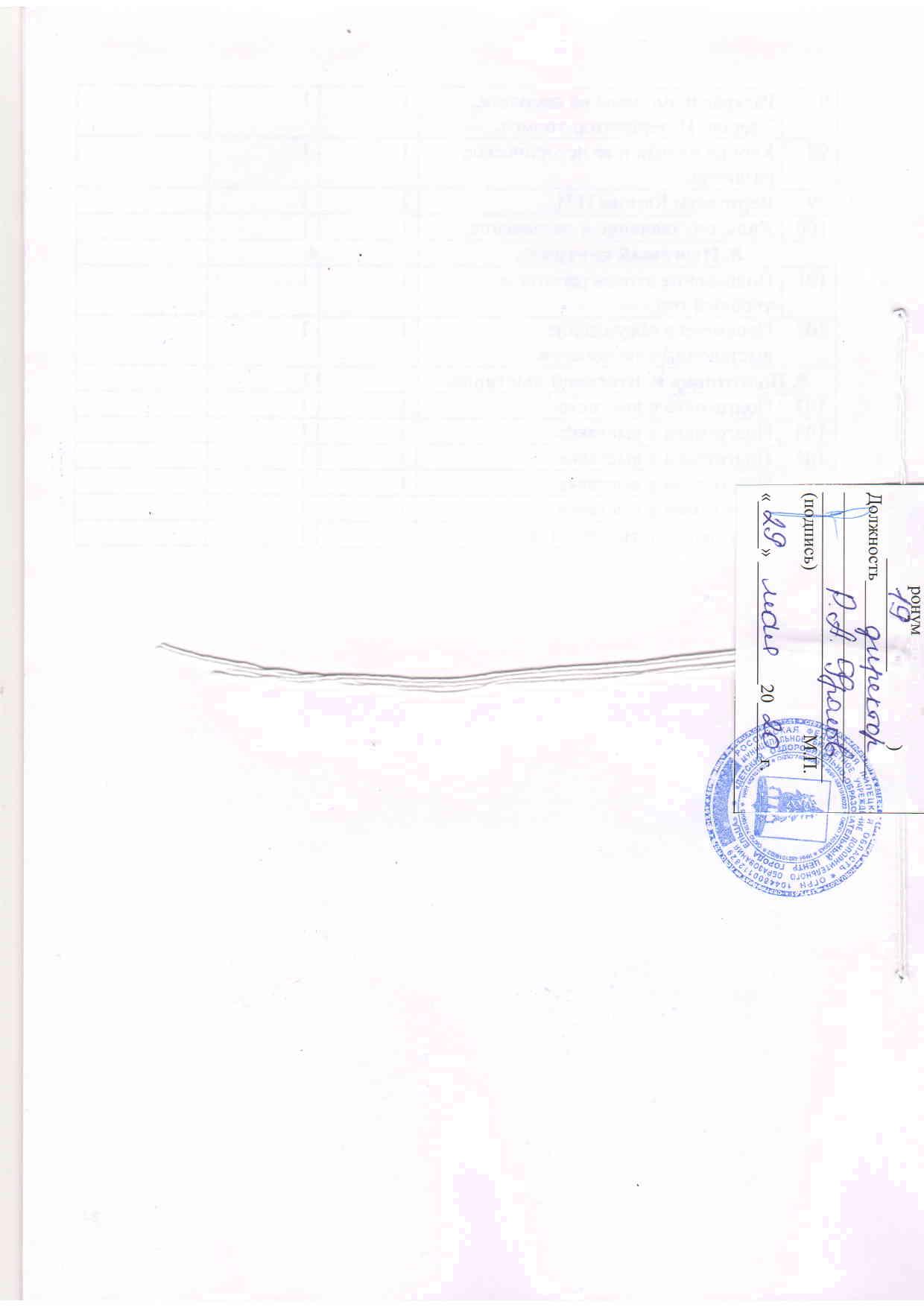 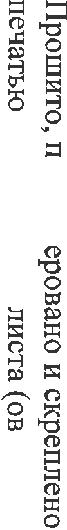 №п/пГод обученияВсего учебных недельКол-во учебных днейОбъем учебных часовРежим работы11 год обучения 361082163 раза в неделю по 2 часа22 год обучения361082163 раза в неделю по 2 часа№Название раздела, темы.Кол-во часовИз нихИз них№Название раздела, темы.Кол-во часовТеорияПрактика1Подготовительная часть.4222Макетирование и моделирование простейших технических объектов, согласно правилам изготовления по трафарету.6432323Промежуточный контроль.4224Изготовление конструкций с оформлением близким к оригиналу.6030305Изготовление комплексов и экспозиционных материалов.7638386Итоговый контроль.Подготовка к итоговой выставке. 844Итого216108108№Название раздела, темы.Кол-во часовИз нихИз них№Название раздела, темы.Кол-во часовТеорияПрактика1Вводное занятие. Техника безопасности при работе с инструментами и материалами.2112Макетирование транспортной техники.4824243Автомоделизм2010104Промежуточный контроль. 2115Элементы авиамоделирования.2814146Колесная техника, ее значение и назначение.6030307Авиация от А до Я. История развития, принципы построения моделей, перспективы авиастроения.4020208Итоговый контроль.4229Подготовка к итоговой выставке.1266              Итого216108108№ п/пТемаКол-во часовКол-во часовДата проведе-ния№ п/пТемаТеорияПрактикаДата проведе-ния1. Подготовительная часть1. Подготовительная часть441Вводное занятие.  112Занятие по технике безопасности и противопожарной безопасности.112. Макетирование и моделирование простейших технических объектов, согласно правилам изготовления по трафарету.2. Макетирование и моделирование простейших технических объектов, согласно правилам изготовления по трафарету.64643Правила изготовления деталей по трафарету.114Модель самолета, его основные элементы.115Значение и назначение тракторной техники.116Движение с помощью весел и паруса.117Перевозка грузов на барже.118Безопасное плавание по рекам и морям.119Авиаконструктор Поликарпов. 1110Самолет ПО-2.1111Элементы самолета биплана.1112Разработка модели домика.1113Модель высокопроходимого автомобиля.1114Модель высокопроходимого автомобиля.1115Значение и назначение танковой техники.1116Значение и назначение танковой техники.1117История эксплуатации паровозов.1118История эксплуатации паровозов.1119Принципы моделирования ж/д техники.1120Вагоны и их назначение.1121Вагоны и их назначение.1122Устройство, заменяющее лопату.1123Самолет, стерегущий воздушное пространство.1124Самолет, стерегущий воздушное пространство.1125Дома для летнего отдыха.1126Дома для летнего отдыха.1127Вертолет, как средство доставки и спасения.1128Вертолет, как средство доставки и спасения.1129Автостроение в 50-е годы XX столетия.1130Автостроение в 50-е годы XX столетия.1131Семейство российских истребителей МИГ.1132Семейство российских истребителей МИГ.1133Полеты на сверхзвуковых скоростях.1134Полеты на сверхзвуковых скоростях.113. Промежуточный контроль.3. Промежуточный контроль.4435Проведение устного опроса по теоретическому материалу. Проверка готовности выставочных проектов.1136Проведение устного опроса по теоретическому материалу. Проверка готовности выставочных проектов.114. Изготовление конструкций с оформлением близким к оригиналу.4. Изготовление конструкций с оформлением близким к оригиналу.606037Элементы самолета- копии.1138Моделирование усложненной конструкции башни.1139Назначение башен и их элементы.1140Отечественное автостроение.1141Назначение грузовика, его элементы.1142Архитектурное сооружение – пожарная каланча.1143История пожаротушения.1144Карьерный бульдозер.1145Карьерный бульдозер.1146Конструирование мини автотехники.1147Ракетная техника.1148Принципы полета ракеты, элементы ракеты.1149Автомобиль хозяйственного назначения.1150Элементы и назначение малолитражки.1151Автомобиль военного назначения.1152Вездеход, его достоинства и недостатки.1153Самый популярный автомобиль страны – «Жигули».1154Самый популярный автомобиль страны – «Жигули».1155Моделирование самолета будущего.1156Моделирование самолета будущего.1157Гражданский реактивный самолет.1158Тип самолета «Уточка», элементы и назначение.1159Воплощение идеи в конструкцию.1160Назначение авто типа «Муравей», элементы, виды.1161Автомобиль хозяйственного назначения.1162Автомобиль хозяйственного назначения.1163Моделирование ракетолетов.1164Элементы управления ракет.1165Применение тракторов в хозяйстве.1166История создания трактора, его значение и назначение.115. Изготовление комплексов и экспозиционных материалов.5. Изготовление комплексов и экспозиционных материалов.767667Моделирование оригинальных самолетов.1168Самолет-ракета, виды, элементы.1169Оригинальные разработки архитектурных сооружений.1170Элементы архитектурных сооружений.1171Перевозка пассажиров на водном транспорте.1172Разновидность судов, элементы, устройство.1173Экскаватор – техника для землеройных работ.1174Конструирование гоночного авто.1175Принципы движения на треке. Элементы гоночного авто.1176Вертолет на работе и в бою – «Смерч».1177Теория полета и материалы для изготовления1178Перевозка грузов на длинномере.1179Грузовик для городских дорог.1180Грозная боевая машина – вертолет «Никар».1181Элементы вертолета.1182Городское грузовое авто, маневренность, минимизация.1183Бульдозер – исполнитель трудной, однообразной работы.1184Устройство бульдозера: противовес, навесные орудия…1185Авто «Джип», совмещающий в себе комфорт и проходимость.1186Моделирование многоэтажки.1187Оригинальное строение.1188Применение модулей.1189Элементы дома.1190Необычное решение детского учреждения.1191Дополнительные функциональные элементы сооружения.1192Домик для отдыха – коттедж.1193Элементы архитектуры для загородного дома.1194Гусеничный бульдозер типа «С».1195Назначение бульдозерной техники, их элементы.1196Перевозка рабочих на дальние расстояния.1197Обслуживание ремонтных бригад.1198Обслуживание ремонтных бригад.1199Перевозка горючих жидкостей.11100Перевозка горючих жидкостей.11101Обслуживание стройплощадок.11102Обслуживание стройплощадок.11103Перевозка большеобъемных грузов.11104Обслуживание погрузочных работ.116. Итоговый контроль. Подготовка к итоговой выставке.6. Итоговый контроль. Подготовка к итоговой выставке.88105Подведение итогов работы за учебный год.11106Просмотр и обсуждение выставочных экспонатов.11107Просмотр и обсуждение выставочных экспонатов.11108Награждение отличившихся в обучении.11№ п/пТемаКол-во часовКол-во часовДата проведения№ п/пТемаТеорияПрактикаДата проведения1. Вводное занятие. Техника безопасности при работе с инструментами и материалами.1. Вводное занятие. Техника безопасности при работе с инструментами и материалами.221Вводное занятие. Техника безопасности при работе с инструментами и материалом.112. Макетирование транспортной техники.2. Макетирование транспортной техники.48482Простейшие модели транспортной техники.113Простейшие модели транспортной техники.114Транспорт для сложных дорог.115Модели автосамолета, экранэффектные модели, автокрылые модели.116Создатель парового двигателя – Ползунов И.И.117Понятие о чертеже, линии и масштабе.118Формы оснований авто и трактора (квадрат и прямоугольник).119Увеличение и уменьшение фигуры, детали.1110Изготовление трафарета.1111Национальное автостроение: ГАЗ, ВАЗ, КАМАЗ.1112Изобретатели авто: Николя Жозеф Кюньо, Иван Кулибин.1113Изобретатели авто: Николя Жозеф Кюньо, Иван Кулибин.1114Даймлер и изобретатели первых авто с бензиновыми двигателями.1115Даймлер и изобретатели первых авто с бензиновыми двигателями.1116Эпоха Форда – изобретателя, экономиста, промышленника.1117Эпоха Форда – изобретателя, экономиста, промышленника.1118Советский период автостроения.1119Советский период автостроения.1120Кузов автомобилей: седан, универсал, лимузин, Фаэтон.1121Кузов автомобилей: седан, универсал, лимузин, Фаэтон.1122Грузовое авто: грузоподъемность, мощность.1123Грузовое авто: грузоподъемность, мощность.1124Элементы авто: электрооборудование.1125Элементы авто: электрооборудование.113. Автомоделизм.3. Автомоделизм.202026Материалы для производства автомобиля.1127Материалы для производства автомобиля. 1128Автомоделизм. Настольные модели.1129Автомоделизм. Настольные модели.1130Автомоделизм как вид спорта.1131Автомоделизм как вид спорта.1132Спортивный автомоделизм.1133Экспериментальный автомоделизм.1134История развития автомоделизма.1135История развития автомоделизма.114. Промежуточный контроль.4. Промежуточный контроль.2236Проведение устного опроса по теоретическому материалу. Проверка готовности выставочных проектов.115. Элементы авиамоделирования.5. Элементы авиамоделирования.282837РОСТО (ДОСААФ) – значение и назначение.1138Схематический самолет с резиномотором.1139Схематический самолет с резиномотором.1140Схематический самолет с резиномотором.1141Элементы строения крыла1142Элементы строения крыла.1143Элементы строения крыла.1144Элементы строения крыла.1145Полукопии автомобилей.1146Полукопии автомобилей.1147Полукопии автомобилей.1148Моделирование вертолетов.1149Моделирование вертолетов.1150Моделирование вертолетов.116. Колесная техника, ее значение и назначение.6. Колесная техника, ее значение и назначение.606051Моделирование вертолетов.1152Элементы крепления каркаса. Разновидность кабин.1153Элементы крепления каркаса. Разновидность кабин.1154Силуэтная гусеничная техника.1155Силуэтная гусеничная техника.1156Трелевочный трактор.1157Крепление и движение гусениц.1158Пружинный механизм на модели.1159Автомобиль с антикрылом.1160Автомобиль с антикрылом.1161Автомобиль с несущим крылом.1162Автомобиль с несущим крылом.1163Виды вездеходов.1164Виды вездеходов.1165Шагоход.1166Спортивные модели.1167Карт, склеивание карта.1168Установка колес на карте.1169Произвольное моделирование автотехники.1170Произвольное моделирование автотехники.1171Элементы автомоделизма.1172Элементы автомоделизма.1173Разработка трафаретов по модели.1174Ремонт модели.1175Ремонт модели.1176Разработка ракетовоза.1177Разработка ракетовоза.1178Сложная конструкция колес.1179Сложная конструкция колес.1180Оси и сложная подвеска.117. Авиация от А до Я. История развития, принципы построения моделей, перспективы авиастроения.7. Авиация от А до Я. История развития, принципы построения моделей, перспективы авиастроения.404081Испытание конструкции.1182Авиалиния. Автопилот. Ангар. А.Н.Т. Антонов О.К.1183Авиалиния. Автопилот. Ангар. А.Н.Т. Антонов О.К.1184Аэроплан. Аэродром. Аэрофлот.1185Аэроплан. Аэродром. Аэрофлот.1186Бак. Бак-отсек. Крыло-бак.1187Биплан. Полутороплан. У-2. Ан-2. ПО-2.1188Биплан. Полутороплан. У-2. Ан-2. ПО-2.1189Бортинженер и его функции. Вертолет.1190Учет ветра при полете. Взлетная полоса.1191Учет ветра при полете. Взлетная полоса.1192Воздушные винты. Высотомер. Скоростомер.1193Воздушные винты. Высотомер. Скоростомер.1194Двигатели на авиатехнике.1195Двигатели на авиатехнике.1196Элементы крыла. Закрылок. Воздушные змеи и способы их изготовления.1197Раскрас и эмблемы на самолете. Элерон. Интерцептор-тормоз.1198Кабина пилота и ее историческое развитие.1199Вертолеты Камова Н.И.11100Киль, его значение и назначение.118. Итоговый контроль.8. Итоговый контроль.44101Подведение итогов работы за учебный год.11102Просмотр и обсуждение выставочных экспонатов.119. Подготовка к  итоговой выставке.9. Подготовка к  итоговой выставке.1212103Подготовка к выставке.11104Подготовка к выставке.11105Подготовка к выставке.11106Подготовка к выставке.11107Подготовка к выставке.11108Итоговое занятие. Выставка.11№ п/пТемаКол-во часовКол-во часовДата проведения№ п/пТемаТеорияПрактикаДата проведения1. Вводное занятие. Техника безопасности при работе с инструментами и материалами.1. Вводное занятие. Техника безопасности при работе с инструментами и материалами.221Вводное занятие. Техника безопасности при работе с инструментами и материалом.112. Макетирование транспортной техники.2. Макетирование транспортной техники.48482Простейшие модели транспортной техники.113Простейшие модели транспортной техники.114Транспорт для сложных дорог.115Модели автосамолета, экранэффектные модели, автокрылые модели.116Создатель парового двигателя – Ползунов И.И.117Понятие о чертеже, линии и масштабе.118Формы оснований авто и трактора (квадрат и прямоугольник).119Увеличение и уменьшение фигуры, детали.1110Изготовление трафарета.1111Национальное автостроение: ГАЗ, ВАЗ, КАМАЗ.1112Изобретатели авто: Николя Жозеф Кюньо, Иван Кулибин.1113Изобретатели авто: Николя Жозеф Кюньо, Иван Кулибин.1114Даймлер и изобретатели первых авто с бензиновыми двигателями.1115Даймлер и изобретатели первых авто с бензиновыми двигателями.1116Эпоха Форда – изобретателя, экономиста, промышленника.1117Эпоха Форда – изобретателя, экономиста, промышленника.1118Советский период автостроения.1119Советский период автостроения.1120Кузов автомобилей: седан, универсал, лимузин, Фаэтон.1121Кузов автомобилей: седан, универсал, лимузин, Фаэтон.1122Грузовое авто: грузоподъемность, мощность.1123Грузовое авто: грузоподъемность, мощность.1124Элементы авто: электрооборудование.1125Элементы авто: электрооборудование.113. Автомоделизм.3. Автомоделизм.202026Материалы для производства автомобиля.1127Материалы для производства автомобиля. 1128Автомоделизм. Настольные модели.1129Автомоделизм. Настольные модели.1130Автомоделизм как вид спорта.1131Автомоделизм как вид спорта.1132Спортивный автомоделизм.1133Экспериментальный автомоделизм.1134История развития автомоделизма.1135История развития автомоделизма.114. Промежуточный контроль.4. Промежуточный контроль.2236Проведение устного опроса по теоретическому материалу. Проверка готовности выставочных проектов.115. Элементы авиамоделирования.5. Элементы авиамоделирования.282837РОСТО (ДОСААФ) – значение и назначение.1138Схематический самолет с резиномотором.1139Схематический самолет с резиномотором.1140Схематический самолет с резиномотором.1141Элементы строения крыла.1142Элементы строения крыла.1143Элементы строения крыла.1144Элементы строения крыла.1145Полукопии автомобилей.1146Полукопии автомобилей.1147Полукопии автомобилей.1148Моделирование вертолетов.1149Моделирование вертолетов.1150Моделирование вертолетов.116. Колесная техника, ее значение и назначение.6. Колесная техника, ее значение и назначение.606051Моделирование вертолетов.1152Элементы крепления каркаса. Разновидность кабин.1153Элементы крепления каркаса. Разновидность кабин.1154Силуэтная гусеничная техника.1155Силуэтная гусеничная техника.1156Трелевочный трактор.1157Крепление и движение гусениц.1158Пружинный механизм на модели.1159Автомобиль с антикрылом.1160Автомобиль с антикрылом.1161Автомобиль с несущим крылом.1162Автомобиль с несущим крылом.1163Виды вездеходов.1164Виды вездеходов.1165Шагоход.1166Спортивные модели.1167Карт, склеивание карта.1168Установка колес на карте.1169Произвольное моделирование автотехники.1170Произвольное моделирование автотехники.1171Элементы автомоделизма.1172Элементы автомоделизма.1173Разработка трафаретов по модели.1174Ремонт модели.1175Ремонт модели.1176Разработка ракетовоза.1177Разработка ракетовоза.1178Сложная конструкция колес.1179Сложная конструкция колес.1180Оси и сложная подвеска.117. Авиация от А до Я. История развития, принципы построения моделей, перспективы авиастроения.7. Авиация от А до Я. История развития, принципы построения моделей, перспективы авиастроения.404081Испытание конструкции.1182Авиалиния. Автопилот. Ангар. А.Н.Т. Антонов О.К.1183Авиалиния. Автопилот. Ангар. А.Н.Т. Антонов О.К.1184Аэроплан. Аэродром. Аэрофлот.1185Аэроплан. Аэродром. Аэрофлот.1186Бак. Бак-отсек. Крыло-бак.1187Биплан. Полутороплан. У-2. Ан-2. ПО-2.1188Биплан. Полутороплан. У-2. Ан-2. ПО-2.1189Бортинженер и его функции. Вертолет.1190Учет ветра при полете. Взлетная полоса.1191Учет ветра при полете. Взлетная полоса.1192Воздушные винты. Высотомер. Скоростомер.1193Воздушные винты. Высотомер. Скоростомер.1194Двигатели на авиатехнике.1195Двигатели на авиатехнике.1196Элементы крыла. Закрылок. Воздушные змеи и способы их изготовления.1197Раскрас и эмблемы на самолете. Элерон. Интерцептор-тормоз.1198Кабина пилота и ее историческое развитие.1199Вертолеты Камова Н.И.11100Киль, его значение и назначение.118. Итоговый контроль.8. Итоговый контроль.44101Подведение итогов работы за учебный год.11102Просмотр и обсуждение выставочных экспонатов.119. Подготовка к  итоговой выставке.9. Подготовка к  итоговой выставке.1212103Подготовка к выставке.11104Подготовка к выставке.11105Подготовка к выставке.11106Подготовка к выставке.11107Подготовка к выставке.11108Итоговое занятие. Выставка.11